ПРОЕКТ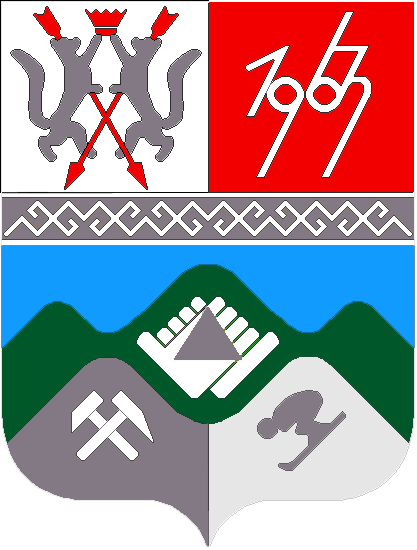 КЕМЕРОВСКАЯ ОБЛАСТЬ-КУЗБАССМУНИЦИПАЛЬНОЕ ОБРАЗОВАНИЕ «КАЛАРСКОЕ СЕЛЬСКОЕ ПОСЕЛЕНИЕ»СОВЕТ НАРОДНЫХ ДЕПУТАТОВКАЛАРСКОГО СЕЛЬСКОГО ПОСЕЛЕНИЯ РЕШЕНИЕот « __ » _______ 20_____ года №___Принято Советом народных депутатов Каларского сельского поселения                    _________      ________   20_____г.О назначении выборов депутатов Совета народных депутатов Каларского сельского поселения       В связи с истечением срока полномочий депутатов Совета народных депутатов Каларского сельского поселения в соответствии со статьей 10 Федерального закона от 12.06.2002 №67-ФЗ «Об основных гарантиях избирательных прав и права на участие в референдуме граждан Российской Федерации», пункта 7 Закона Кемеровской области от 30 мая 2011  №54 –ОЗ "О выборах в органы местного самоуправления в Кемеровской области", постановления Центральной избирательной комиссии Российской Федерации от 03 апреля 2020 года №246/1820-7 «Об отложении голосования на выборах, референдумах на территории ряда субъектов Российской федерации», распоряжением Губернатора Кемеровской области-Кузбасса от 14 марта 2020 года №21-рг «О введении режима «Повышенная готовность» на территории Кемеровской области – Кузбасса и мерах по противодействию распространению новой коронавирусной инфекции (COVID-19), Уставом Каларского сельского поселения Кемеровской области, Совет народных депутатов  Каларского сельского поселения Кемеровской области РЕШИЛ:1. Назначить выборы  депутатов Совета народных депутатов Каларского сельского поселения Таштагольского муниципального района Кемеровской области.2. Действия по подготовке и проведению выборов, указанных в пункте 1 настоящего решения, не осуществляются, поскольку голосование на них отложено в соответствии с пунктом 2 постановления Центральной избирательной комиссии Российской Федерации от 3 апреля 2020 года№246/1820-7 «Об отложении голосования на выборах, референдумах на территории ряда субъектов Российской Федерации.3. Действия по подготовке и проведению выборов, указанных в пункте 1 настоящего решения, будут осуществляться по отдельному решению территориальной избирательной комиссии Таштагольского муниципального района, с полномочиями избирательной комиссии Каларского сельского поселения Таштагольского муниципального района Кемеровской области, согласованному с Избирательной комиссией Кемеровской области -  Кузбасса, после предварительного уведомления Центральной избирательной комиссии Российской Федерации. В указанном решении будут определены сроки осуществления избирательных действий, в том числе день голосования.4. Направить настоящее решение в территориальную комиссию Таштагольского муниципального района.5. Опубликовать настоящее решение в газете «Красная Шория» и обнародовать на информационном стенде и официальном сайте администрации Каларского сельского поселения.6. Контроль за исполнением настоящего решения возложить на председателя Совета народных депутатов Каларского сельского поселения.7. Настоящее решение вступает в силу с момента официального опубликования.Председатель Совета народных депутатов  Каларского сельского поселения                                     Л.А. Стригина   Глава  Каларского сельского поселения                         Т.И. Зайнулина